Snuggle Up & Read You won’t want to miss, a night such as this…Friday, March 8th at Evamere ElementaryDoors open at 6:50 pm - Event Begins Promptly at 7:00 pm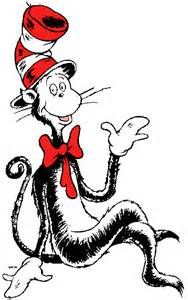 Presented by Evamere PTOGrab your fathers, your uncles, your grandpas or others For a night full of reading and learning from those who are leading!With books full of your favorite Dr. Seuss rhymes, It is certain we will all have a wonderful time! If school is closed due to bad weather, unfortunately, we won’t get together.   The event will be cancelled. It is sad but true.We kindly ask only Evamere students attend, no siblings, just you.We tend to overflow at each station!Please visit www.HudsonPTO.org for more information.Questions? Contact Beth Bhatia (beth.bhatia@gmail.com)---------------------------------------------------------------------------------------------------------------Return this form by Wednesday, March 6th Student’s Name________________________________________________________________________# attending_________________________________I give the Hudson PTO the right to use photographs or video footage of my child (children) from PTO-sponsored activities. This includes usage in print, broadcast, web, and organization publications.  Parent Signature and Date____________________________________________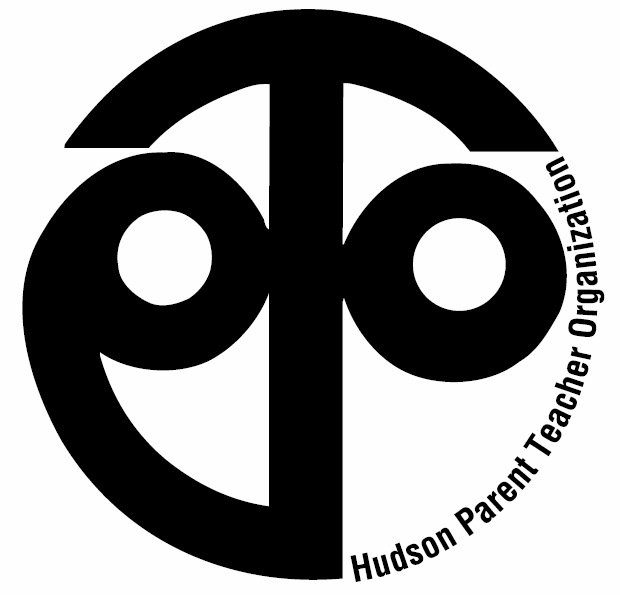 